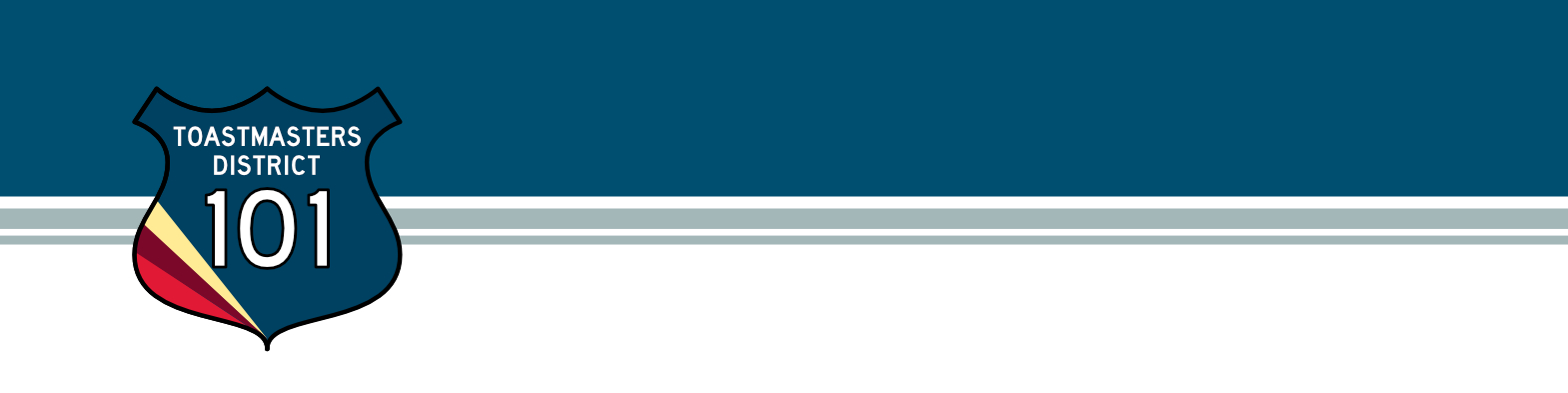 Toastmaster of the Year ChecklistToastmaster of the Year award recognizes a Toastmaster whose dedication, commitment significantly contributed towards achieving the District mission. The points below provide a checklist with suggestions to use when making a decision. The award is to be presented at the Leadership Luncheon ceremony, and must be submitted to dd@d101tm.org by June 15th.EligibilityAny Toastmaster in District 101 in good standing is eligible to be nominated for the award.Membership Building and Retention __ New members sponsored__ Guest(s) brought to club__ Club coach – What has changed in the club?__ Club sponsor – Number of clubs sponsored__ Club mentor – Quality of mentorship__ Participated in demo meeting(s) -- Number of meetings__ Conducted/coordinated membership campaign at club, area or division level Education and Training __ Conducted an educational session at TLI/COT—Number of sessions__ Manual or Pathways speeches presented __ Educational Awards earned__ Speechcraft coordinated__ Youth leadership coordinated Leadership __ Chairman of a district committee __ Served on a district committee __ Chairman of a division committee __ Served on a division committee __ Attended club officer training Public Relations __ District newsletter editor __ Club newsletter editor __ District Webmaster/Photographer__ Organized or made publication(s) in media - Number of publications __ District Conference chair__ Area/Division Contest chair__ COT/TLI chair__ District speech contest winner __ District speech contest participant __ Area/Division speech contest winner __ Area/Division speech contest participant __ Area/Division/District Speech contest Judge/Toastmaster/Role Chair  Explain in 100 words or less why the candidate should earn Toastmaster of the Year award